Инвестиционная площадка № 1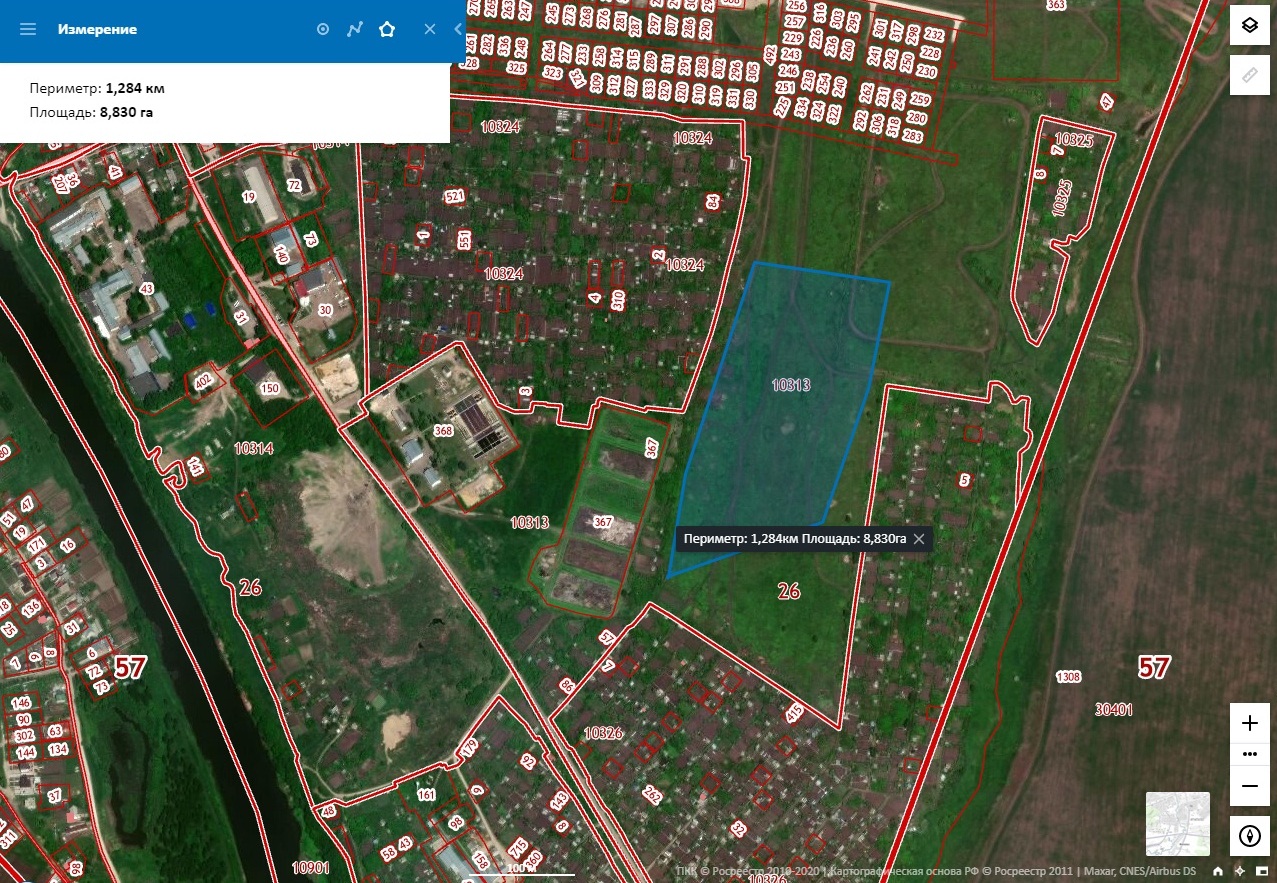  Инвестиционная площадка № 2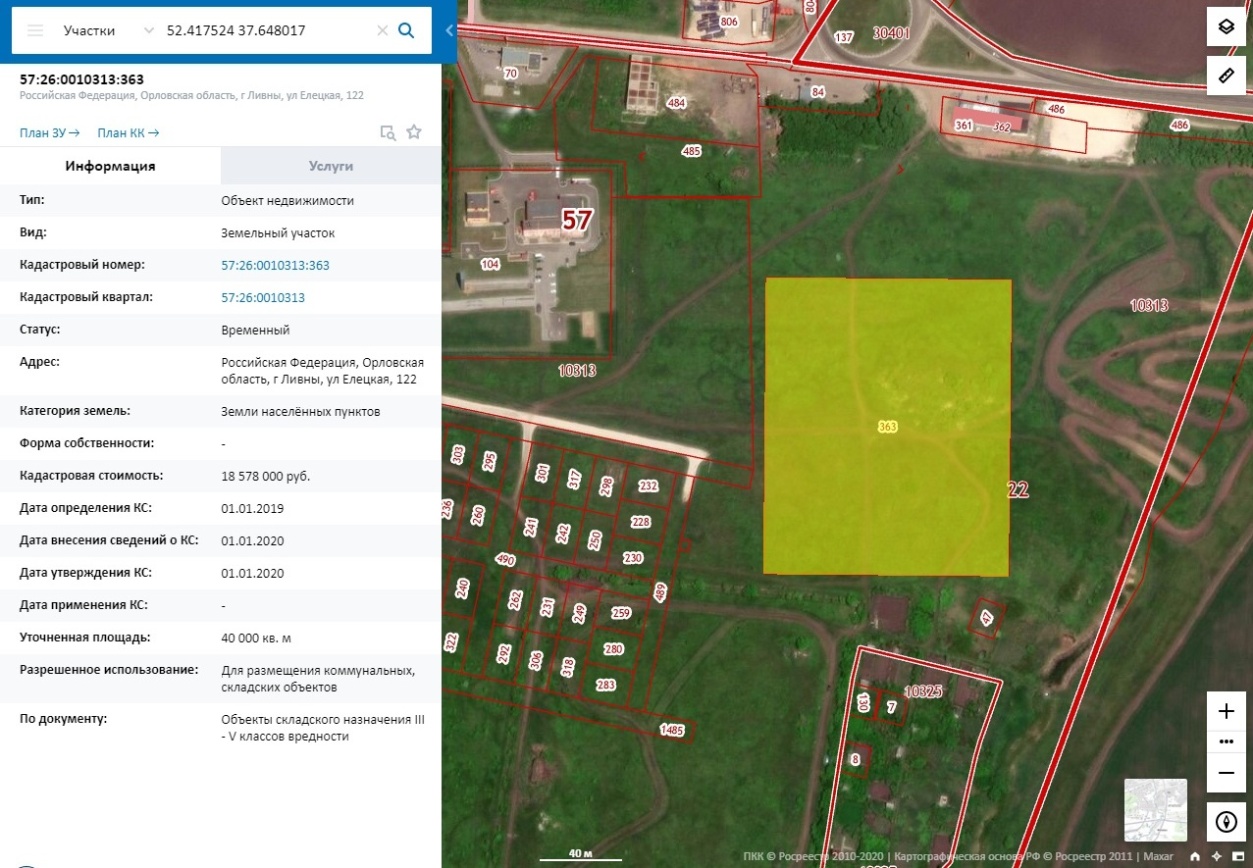  Инвестиционная площадка № 3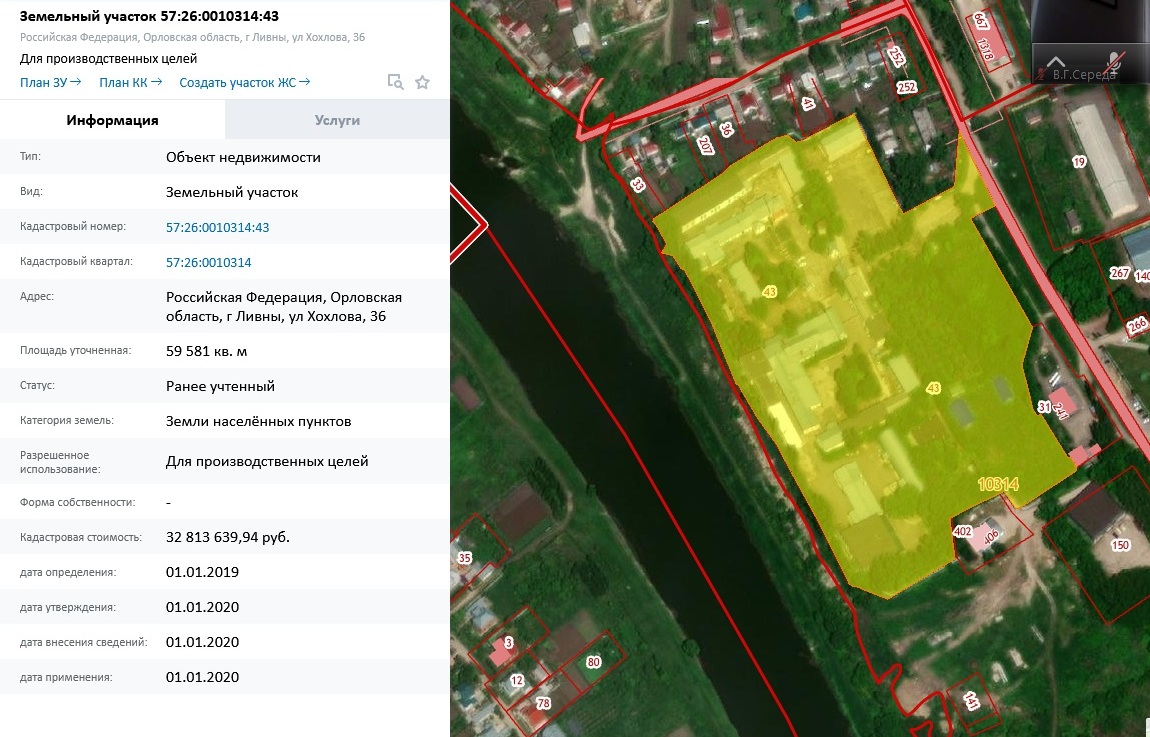 № п/пХарактеристика земельного участка № 1Характеристика земельного участка № 11Местоположение Орловская область, г.Ливны, южнее улицы С.Белоцерковского2Кадастровый номерЗемельный участок не сформирован3Площадь Ориентировочно 88000 кв.м.4Категория земельземли населенных пунктов5Собственник (пользователь) земельного участка, контактная информациянеразграниченная государственная собственность6Разрешенное использование земельного участка (в соответствии с правилами землепользования и застройки муниципального образования)Территориальная зона П (зона производственных и коммунальных предприятий III – IV классов опасности). Основные виды разрешенного использования:- производственная деятельность (код 6.0)- легкая промышленность (код 6.3)- фармацевтическая промышленность (код 6.3.1)- строительная промышленность (код 6.6)- энергетика (6.7)- склады (код 6.9)7Обременение (фактическое использование земельного участка)не имеется8Наличие градостроительного плана земельного участкане имеется9Ограничения использования земельного участка (санитарно-защитные зоны, охранные зоны и др.)не установлены. Объекты культурного наследия в пределах  отсутствуют. Археологическо-исторической ценности территория не представляет.10Наличие на земельном участке водоемов, зеленых насаждений, особенности рельефа территории участка На участке отсутствуют водоемы и группы зеленых насаждений, рельеф участка спокойный, ровный, с малым уклоном в восточную сторону, к границе города.11Наличие (удаленность от земельного участка) объектов транспортной инфраструктуры:автомобильные дороги с твердым покрытием (асфальтобетон, бетон), муниципальный транспорт (краткая характеристика),железнодорожная магистраль, станция, тупик, ветка, подкрановые пути, краткая характеристика (в том числе электрифицированные, неэлектрифицированные),водный транспортный путь, пристань, причальная стенка и др. (краткая характеристика),аэропорт (грузовые и пассажирские перевозки), краткая характеристика1) Автомобильная дорога к земельному участку не сформирована, расстояние до автодороги по ул.С.Белоцерковского – , до автодороги с выходом на федеральную трассу Орел-Тамбов – . Конечная остановка муниципального транспорта располагается на расстоянии – .2) Железнодорожные пути отсутствуют3) Водный транспортный путь отсутствует4) Воздушный путь сообщения отсутствует12Наличие (удаленность от земельного участка) сетей инженерно-технического обеспечения и объектов инженерной инфраструктуры:объекты водоснабжения (тип: артезианские скважины, насосные станции, водонапорные башни, магистральные сети, мощность объектов водоснабжения, возможность и условия подключения),канализация (тип: бытовая, ливневая, канализационная насосная станция, очистные сооружения, мощность, возможность и условия подключения),объекты газоснабжения (тип: магистральные сети, распределительные устройства, мощность, возможность и условия подключения),объекты электроснабжения (тип: электрические сети линии, подстанции, мощность, возможность и условия подключения), объекты теплоснабжения (тип: центральные тепловые подстанции, сети, мощность, возможность и условия подключения),полигон для размещения бытовых, промышленных и производственных отходов (тип, мощность, возможность и условия дополнительного размещения отходов),7)   телефонизация площадки. На земельном участке инженерные сети отсутствуют. 1) Сеть хозяйственно-питьевого водопровода подготовлена проектом к реализации по ул.С.Белоцерковского, в  к северу от участка. Проектный диаметр трубы .2) Сети бытовой и ливневой канализации отсутствуют, с западной части участка располагаются поля аэрации очистных сооружений.3) Сеть газоснабжения высокого давления с ГРПШ располагается севернее участка на расстоянии около . Диаметр газопровода 218 мм.4) Линия ЛЭП 0,4 кВ проходит севернее земельного участка по ул С.Белоцерковского, на расстоянии около , имеется место для размещения ТП при развитии застройки жилого массива.5) Объекты теплоснабжения на прилегающей территории отсутствуют.6) Полигон для размещения бытовых отходов в  от места положения земельного участка. 7)Возможность телефонизации земельного участка имеется. В  от участка с северной стороны проходит ВОЛС МТС. Еще севернее , в , вдоль ул.Елецкая располагаются линии телефонного кабеля Ростелеком.13Расстояние от земельного участка до жилых массивов, водоемов, природоохранных и санитарно-защитных зондо жилого массива (ИЖС) – . В настоящее время жилой массив застроен на 2%. В перспективе на ближайшие 5 лет застройка может увеличиться до 15-20%14Перечень и характеристика зданий, сооружений и других объектов, находящихся на земельном участкеЗемельный участок ранее не формировался и не эксплуатировался, в планируемых границах участка строительство когда-либо ранее не производилось.№ п/пХарактеристика земельного участка № 2Характеристика земельного участка № 21Местоположение Орловская область, г.Ливны, ул.Елецкая, 1222Кадастровый номер57:26:0010313:3633Площадь Ориентировочно 40000 кв.м.4Категория земельземли населенных пунктов5Собственник (пользователь) земельного участка, контактная информацияМуниципальная собственность, Управление муниципального имущества администрации г.Ливны6Разрешенное использование земельного участка (в соответствии с правилами землепользования и застройки муниципального образования)Территориальная зона П (зона производственных и коммунальных предприятий III – IV классов опасности). Установленный вид разрешенного использования: объекты складского назначения III – V классов вредностиОсновные виды разрешенного использования:- производственная деятельность (код 6.0)- легкая промышленность (код 6.3)- фармацевтическая пром - сть (код 6.3.1)- строительная промышленность (код 6.6)- энергетика (6.7)- склады (код 6.9)7Обременение (фактическое использование земельного участка)Не имеется8Наличие градостроительного плана земельного участкаНе имеется9Ограничения использования земельного участка (санитарно-защитные зоны, охранные зоны и др.)Не установлены. Объекты культурного наследия в пределах  отсутствуют. Археологическо-исторической ценности территория не представляет.10Наличие на земельном участке водоемов, зеленых насаждений, особенности рельефа территории участка На участке отсутствуют водоемы и группы зеленых насаждений, рельеф участка спокойный, ровный, с малым уклоном в восточную сторону, к границе города.11Наличие (удаленность от земельного участка) объектов транспортной инфраструктуры:автомобильные дороги с твердым покрытием (асфальтобетон, бетон), муниципальный транспорт (краткая характеристика),железнодорожная магистраль, станция, тупик, ветка, подкрановые пути, краткая характеристика (в том числе электрифицированные, неэлектрифицированные),водный транспортный путь, пристань, причальная стенка и др. (краткая характеристика),аэропорт (грузовые и пассажирские перевозки), краткая характеристика1) Автомобильная дорога к земельному участку не сформирована, расстояние до автодороги с выходом на федеральную трассу Орел-Тамбов – . Конечная остановка муниципального транспорта располагается на расстоянии – .2) Железнодорожные пути отсутствуют3) Водный транспортный путь отсутствует4) Воздушный путь сообщения отсутствует12Наличие (удаленность от земельного участка) сетей инженерно-технического обеспечения и объектов инженерной инфраструктуры:объекты водоснабжения (тип: артезианские скважины, насосные станции, водонапорные башни, магистральные сети, мощность объектов водоснабжения, возможность и условия подключения),канализация (тип: бытовая, ливневая, канализационная насосная станция, очистные сооружения, мощность, возможность и условия подключения),объекты газоснабжения (тип: магистральные сети, распределительные устройства, мощность, возможность и условия подключения),объекты электроснабжения (тип: электрические сети линии, подстанции, мощность, возможность и условия подключения), объекты теплоснабжения (тип: центральные тепловые подстанции, сети, мощность, возможность и условия подключения),полигон для размещения бытовых, промышленных и производственных отходов (тип, мощность, возможность и условия дополнительного размещения отходов),7)   телефонизация площадки. На земельном участке инженерные сети отсутствуют. 1) Сеть хозяйственно-питьевого водопровода подготовлена проектом к реализации по ул.Н. Турбина, в  к западу от участка. Диаметр трубопровода .2) Сети бытовой и ливневой канализации отсутствуют, с южной стороны участка на расстоянии  располагаются поля аэрации очистных сооружений.3) Сеть газоснабжения высокого давления с ГРПШ располагается севернее участка на расстоянии около . Диаметр трубы газопровода .4) Линия ЛЭП 0,4 кВ проходит южнее земельного участка по ул Н.Турбина, на расстоянии около , имеется место для размещения ТП при развитии застройки жилого массива.5) Объекты теплоснабжения на прилегающей территории отсутствуют.6) Полигон для размещения бытовых отходов в  от места положения земельного участка. 7)Возможность телефонизации земельного участка имеется. В  от участка с северной стороны проходит ВОЛС МТС. Еще севернее , в , вдоль ул.Елецкая располагаются линии телефонного кабеля Ростелеком.13Расстояние от земельного участка до жилых массивов, водоемов, природоохранных и санитарно-защитных зонДо жилого массива (ИЖС) – . В настоящее время жилой массив застроен на 2%. В перспективе на ближайшие 5 лет застройка может увеличиться до 15-20%14Перечень и характеристика зданий, сооружений и других объектов, находящихся на земельном участкеЗемельный участок ранее не эксплуатировал-ся, в установленных границах участка строительство ранее не производилось.№ п/пХарактеристика земельного участка № 3Характеристика земельного участка № 31Местоположение Орловская область, г.Ливны, ул.Хохлова, 362Кадастровый номер57:26:0010314:433Площадь Ориентировочно 59581 кв.м.4Категория земельЗемли населенных пунктов5Собственник (пользователь) земельного участка, контактная информацияДолгосрочная аренда, Собственник -Управление муниципального имущества администрации г.Ливны6Разрешенное использование земельного участка (в соответствии с правилами землепользования и застройки муниципального образования)Территориальная зона П (зона производственных и коммунальных предприятий III – IV классов опасности). Установленный вид разрешенного использования: для производственных целей. До недавнего времени эксплуатировалась как кондитерская фабрика.Основные виды разрешенного использования:- производственная деятельность (код 6.0)- легкая промышленность (код 6.3)- пищевая промышленность (код 6.4)- строительная промышленность (код 6.6)- склады (код 6.9)7Обременение (фактическое использование земельного участка)Объекты капитального строительства в собственности владельца фабрики8Наличие градостроительного плана земельного участкане имеется 9Ограничения использования земельного участка (санитарно-защитные зоны, охранные зоны и др.)Имеется ЗОУИТ – водоохранная зона реки Сосна. Объекты культурного наследия в пределах  отсутствуют. Археологическо-исторической ценности территория не представляет.10Наличие на земельном участке водоемов, зеленых насаждений, особенности рельефа территории участка Участок с ровным рельефом, прилегает к водному объекту – река Сосна. На участке имеется ограждение территории, объекты капитального строительства, для производственных целей, зеленые насаждения, инженерная инфраструктура для обеспечения работоспособности производства11Наличие (удаленность от земельного участка) объектов транспортной инфраструктуры:автомобильные дороги с твердым покрытием (асфальтобетон, бетон), муниципальный транспорт (краткая характеристика),железнодорожная магистраль, станция, тупик, ветка, подкрановые пути, краткая характеристика (в том числе электрифицированные, неэлектрифицированные),водный транспортный путь, пристань, причальная стенка и др. (краткая характеристика),аэропорт (грузовые и пассажирские перевозки), краткая характеристика1) Автомобильная дорога к земельному участку по ул.Хохлова имеет твердое асфальтированное покрытие, относится к IV категории автомобильных дорог. Ближайшая остановка муниципального транспорта располагается на расстоянии – .2) Железнодорожные пути отсутствуют3) Водный транспортный путь отсутствует4) Воздушный путь сообщения отсутствует12Наличие (удаленность от земельного участка) сетей инженерно-технического обеспечения и объектов инженерной инфраструктуры:объекты водоснабжения (тип: артезианские скважины, насосные станции, водонапорные башни, магистральные сети, мощность объектов водоснабжения, возможность и условия подключения),канализация (тип: бытовая, ливневая, канализационная насосная станция, очистные сооружения, мощность, возможность и условия подключения),объекты газоснабжения (тип: магистральные сети, распределительные устройства, мощность, возможность и условия подключения),объекты электроснабжения (тип: электрические сети линии, подстанции, мощность, возможность и условия подключения), объекты теплоснабжения (тип: центральные тепловые подстанции, сети, мощность, возможность и условия подключения),полигон для размещения бытовых, промышленных и производственных отходов (тип, мощность, возможность и условия дополнительного размещения отходов),7)   телефонизация площадки. На земельном участке инженерные сети отсутствуют. 1) Сеть хозяйственно-питьевого водопровода имеется. Диаметр трубопровода .2) Сети бытовой канализации имеются.3) Сеть газоснабжения с ГРП располагается на территории. 4) Электроснабжение обеспечено в полном объеме.5) Теплоснабжение территории обеспечивается собственной котельной.6) Полигон для размещения бытовых отходов в  от места положения земельного участка. 7) Телефонизация земельного участка имеется. 13Расстояние от земельного участка до жилых массивов, водоемов, природоохранных и санитарно-защитных зонЖилой массив (ИЖС) располагается в непосредственной близости  по ул.Хохлова, прилегает к территории предприятия 14Перечень и характеристика зданий, сооружений и других объектов, находящихся на земельном участкеНа территории располагается несколько производственных и вспомогательных зданий, а также объекты складского назначения.